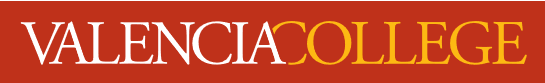 DTCFSS 2205C:  Quantity Food 3School of Culinary Arts and Hospitality Course Syllabus and Classroom Policiesterm 2023: date-dateCOURSE OVERVIEWCourse Description Through lectures and demonstrations, the student will learn to identify primal cuts of meats and poultry; how they are processed into restaurant portion size cuts; to identify fish and seafood quality; produce and grain classifications, cooler management, and butchery techniques. Speed scratch will be reviewed and practiced. Hot food preparations will be practiced. Student must successfully pass written and practical examinations covering a variety of cooking techniques. Prerequisite: Successful completion of FSS 2205C Quantity Food Production II with a grade of C or above. Credits earned: 3Course Objectives  Major Learning OutcomesThe student will be able to understand and Identify vegetables and fruits used in dishes and their best practices in cooking.  They will identify, cook and use best plating practices for most gluten and non-gluten farinaceous food products.  Identify and use various cooking techniques with higher end cuts of poultry, beef, game, and fish.  They will be able to execute station mise en place, cooking techniques, and plate presentation at an advanced level of speed and quality. Students will understand how courses are built and use various ingredients from specific cultures, after shopping for them, as a team.  Students will study the concepts of building recipes and menus based on the palate and how the palate is developed.Materials required during each class sessionOn Cooking hard bound book and  voucher : A Textbook of Culinary Fundamentals, 6/E Sarah R. Labensky/PearsonTechnology RequirementsParticipants should verify computer software and hardware requirements to ensure coursework can be submitted successfully.  The latest versions of Chrome (PC) and Safari  (Mac) are good choices for working in Canvas. Access to a computer or a laptop is required to complete assignments and submit through Canvas. Participants should have the latest version of Microsoft Office 365 downloaded to their device. CanvasThis class will be a Mixed-Mode Lecture/Lab/ and online. You need to have canvas access to complete your assignments. It is recommended that you review the tutorials before beginning this material and set up your phone or e-mail to give alerts for Canvas.  For details, contact Canvas support: 407-582-5600.Core Competencies of a Valencia GraduateValencia’s Student Core Competencies are complex abilities that are considered the essential elements of a successful student.  This course will help you develop and demonstrate the abilities to: (1) think clearly, critically, reflectively, and creatively; (2) communicate with others verbally and in written form; (3) make reasoned value judgments and responsible commitments; and (4) act purposefully, reflectively, and responsibly.  Our goal is to provide these global competencies in the context of application; this means that students will be required to understand problems and effectively communicate an appropriate solution.  Culinary/ Baking Dress Code (Mandatory) These rules apply to everyoneUniforms must be Clean and Wrinkle Free alwaysMust demonstrate Proper Personal HygieneYou will not be allowed in the kitchen without a full uniform/ and a MaskObserve and abide by all school and district Dress Code policies.Kitchen Uniform:Chef hat-whiteChef coat-whiteCheckered pants, no blackNO OPEN TOE/HEEL SHOES work boots or shoes with moisture resistant uppers and skid proof soles are required leather preferred.White / Black apronsHair-above the collar, restrained and under the hat: No excessive cologne or perfume, minimal jewelry… Appearance is a very important facet of hospitality.  The way a person displays themselves communicates a substantial amount of information to your potential employers, peers, and guests.  Start Right!Baking Kit or Culinary Kit3 ½ Paring Knife, 8” Cook’s knife12” Slicer, scalloped12” serratedDouble sided peelerZesterPortfolio Project, recipes per week, Valued at 20% of your grade.Each student is expected to provide a Portfolio, On-line Canvas Submission. The assignment will be graded cumulatively every week.  = Summer 10, Fall and Spring 12, weekly gradesCriterion– The purpose of this project is to create the opportunity for you to show this work to a chef/owner in the industry that will see the kind of work you have done.  An employer/chef wants to see perfectly executed dishes that follow organizational patterns that can be recreated for consistency.  The more work you have even the best work you have in an organized easy to follow portfolio will say a lot about how serious you are about working in the industry.   This potentially may land you the job over other people, with experience, being interviewed for the same job.  The portfolio will consist ofA power point portfolio, word document or Pdf uploaded	100%With the weekly menu – Breakdown	Significant recipes listed on the weekly menu, and will include:Color picture from class	10%The yield in servings 		5%The cooking method 		5% The ingredients          		20%The volume of ingredients 	20%Procedures of preparation	30% should include timingTasting notes			10%TestsThe written tests will count for 10% of the grade. The progress tests and Essay assignments on pertinent topics that presentations will be made of, count for 10% of your final grade.  The final exam/ along with your Portfolio, will count for 20% of your final grade.You must turn in your Portfolio, and take the final exam, it is Mandatory, failure to do so will result in an F, for the Semester.CLASSROOM POLICIES: AttendanceArrive ON TIME, complete all assignments, and remain in the class for the entire time except for scheduled breaks.Three (3) absences without adequate excuses and documentation may result in withdrawal from the course.  Students who do not maintain regular attendance will be withdrawn by the professor unless other arrangements have been made with the professor.  Missing the equivalent of more than three classes for any reason, other than absences excused in accordance with Valencia’s policies, is excessive and a basis for withdrawal.  Students are responsible for all work presented when they are absent and are also responsible for any announcements made in class.  Communication is critical when you are unable to attend class.  If you miss a class due to an emergency, it is your responsibility to find out what was missed by communicating!  Please call or email so that we can work together to help you get caught up.THERE IS NO GUARENTEE THAT LAB SESSIONS CAN BE MADE UP.  IF YOU MISS A LAB CLASS, IT IS YOUR RESPONSIBILITY TO LEARN THE TECHNIQUES YOU MISSED.“No Show” StatusClass attendance is required beginning with the first-class meeting. If you do not attend the first-class meeting, you may be withdrawn from the class as a “no show.” If you are withdrawn as a “no show,” you will be financially responsible for the class and a final grade of “WN” will appear on your transcript for the course.Class Preparation/Makeup & Late WorkReading assignments MUST BE COMPLETED before THE CLASS PERIOD FOR WHICH THEY ARE DUE.  Class discussion is based on reading and informed participation in discussion is expected. Writing and/or other homework will often accompany reading assignments and are due at the beginning of the class period.  Assignments WILL NOT be accepted late without proper documentation of an emergency (illness, jury duty, etc.) and this will be at the discretion of the professor.  Point deduction will occur for unacceptable late assignments.  Otherwise, students will receive a zero (0).Class ParticipationYou should consider being a student as a full-time job.!You should attend all classes, study sessions, participate in class, ask relevant questions, turn in assignments when they are due.Ask for help when needed from a professor, tutor, or another student. Adhere to the proper dress code.Students are required to keep your areas, kitchens, equipment clean and proper utilization of said equipment.Students will clean and sanitize and adhere to the posted cleaning schedules.The faculty are expecting you to do your part and they will follow up, to ensure the kitchens and labs are cleaned thoroughly.Students will be required to lift a maximum weight of a 50 lb. bag of flour.Be prepared to be on your feet for 12 or more hours.Alcohol PolicyAlcohol will be utilized in the laboratory as an ingredient in several recipes.  The provided alcohol is not for consumption under any circumstances.  Any student that tastes more than 1/8th of a tsp of the provided alcohol will be immediately dismissed from class, receive zero (0) points for the lab portion of the class, and will be considered absent.  Additionally, a report of the incident will be filed with the Dean of the School of Culinary Arts and Hospitality. For questions, please refer to the Valencia Student Code of Conduct  http://valenciacollege.edu/generalcounsel/policy/documents/Volume8/8-03-Student-Code-of-Conduct.pdfPersonal Hygiene and Health PolicyStudents who participate in Culinary Management, Baking and Pastry Management and Hospitality Management lab classes must abide by the rules as set forth by the Florida Department of Health.  Illness:  If you are not feeling well in any capacity, please do not come to class.  Even if you are in a lecture only or non-lab class, the policies still apply due to the proximity of the kitchen, and the association of classmates, do not come to class.  Talk to your instructor about make up assignments and lab days.  (64E-11.005 Personnel.) Clean uniforms:  Students are required to come into class in a clean uniform, including apron.  See Canvas for a detailed uniform requirement.  (64E-11.005 Personnel.)Hand care:  Proper hygiene is required for hand care.  Please follow the following standards: Fingernails no longer than 1/16th inch, no nail polish, rings with stones, watches or smart watches, or bracelets; no open cuts, burns, scrapes, etc.  (64E-11.005 Personnel.)Hygiene: Arrive to class clean and odor-free (no cigarette smoke, pet odor, excessive cologne, body odor, etc.), hair must be clean and groomed without excessive styling products.(STATE OF FLORIDA , DEPARTMENT OF HEALTH , CHAPTER 64E-11, FLORIDA ADMINISTRATIVE CODE , FOOD HYGIENE Florida Food Code Link ) additional resources can be found on the OSHA Young Worker Website :  OSHA Guidelines for Kitchens Student’s not abiding by these laws will be asked to leave immediately and will not be permitted to return until rectified. CommunicationEmail:	kbourgoin@valenciacollege.eduPhone: 407-582-1915Improper Technology UsageWhile you are allowed to use technology as a resource in class, it is expected that you will use the resource maturely. Please try to avoid using your cell phone/laptops for personal reasons during class time; please note you are encouraged to use these devices for material relevant to the class discussion. International Students (F-1 or J-1 Visa)Please be advised that withdrawal from this course due to attendance may result in the termination of your visa status if you fall below the full-time enrollment requirements of 12 credit hours.  Consult the International Student Service office for more information.EVALUATION AND GRADINGEvaluation and Course GradingCourse evaluation is divided into four categories; together these categories will comprise the final grade.Attendance: 20%Participation/Lab: 30%Portfolio: 10%Progress Tests/presentations: 20%Final Exam: 20%Rubrics for assignments and evaluations are available on Canvas under class contentGrading Scale & EvaluationEarly AlertStudents who are in jeopardy of failing their class will be contacted and provided with information for additional support as needed.Exam/Quiz Make-Up Policy Make-up exams will be given in emergency situations, provided the instructor is notified within a reasonable time frame.  Please note that missing an exam will have an adverse effect on your grade.Please also note that the final exam is required; missing the final exam will result in an automatic “0” on the final exam.Late projects and/or assignments will be penalized 5 points per day late after a 1-week grace period.  If you need special accommodation for turning in late work, you need to talk to my instructor about it. VALENCIA COLLEGE POLICIES & GENERAL INFORMATIONImportant Valencia Website LinksCollege Calendar: with Important Dates & Deadlines  Valencia College Calendar  College Catalog:  Valencia College Catalog Valencia Policy and Procedures:  Valencia College Code of ConductFERPA:  FERPAImportant Course and College Dates (Fall 2023)NOTE:  Visit the following website for the dates in the current academic year:  Valencia College CalendarWithdrawal PolicyPlease see the date above for the withdrawal deadline.  During a first or second attempt in the same course at Valencia, if you withdraw or are withdrawn by the professor, you will receive a non-punitive grade of “W” (Withdrawn).  You will not receive credit for the course, and the W will not be calculated in your grade point average; however, the enrollment will count in your total attempts in the specific course.  Students are not permitted to withdraw after the withdrawal deadline. Date October 27, 2023. A student may be administratively withdrawn from the course due to violation of class attendance policy; if you are withdrawn administratively, you will receive a W. Any student who withdraws or is withdrawn from a class during the third or subsequent attempt to complete the course will be assigned a grade of F. Please note that withdrawal from a course may impact financial aid; it is strongly recommended a student consult with the professor, an adviser, and financial aid before withdrawing from the course.Student Code of ConductValencia College is dedicated not only to the advancement of knowledge and learning but the development of responsible personal and social conduct.  By enrolling at Valencia College, a student assumes the responsibility for becoming familiar with and abiding by the general rules of conduct.  The primary responsibility for managing the classroom environment rests with the faculty.  Students who engage in any prohibited or unlawful acts that result in disruption of a class may be directed by the faculty member to leave the classroom.  Violation of any classroom or Valencia rules may lead to disciplinary action up to and including expulsion from Valencia.  Disciplinary action could include being withdrawn from class, disciplinary warning, probation, suspension, expulsion, or other appropriate and authorized actions.  You will find the Student Code of Conduct in the current Valencia Student Handbook.Academic HonestyEach student is required to follow Valencia's policy regarding academic honesty.  All work submitted by students is expected to be the result of the student’s individual thoughts, research, and self-expression unless the assignment specifically states “group project.”  Any act of academic dishonesty will be handled in accordance with Valencia policy as outlined in the Student Handbook and Catalog. At Valencia, we expect the highest standards of academic honesty. Academic dishonesty is prohibited by policy 6Hx28: 8-11 upheld by the Vice President of Student Affairs (Valencia College Code of Conduct).   Academic dishonesty includes, but is not limited to, plagiarism, cheating, furnishing false information, forgery, alteration or misuse of documents, misconduct during a testing situation, and misuse of identification with intent to defraud or deceive.PlagiarismPlagiarism is the act of taking another individual’s writings or ideas and passing them off as your own. This includes directly copying even a small portion of the text, indirectly taking thoughts by paraphrasing ideas without correctly attributing to the source (meaning both with signal phrases and in-text parenthetical citations), using papers written in previous courses (self-plagiarism), and using another individual’s research without the correct attribution. Any act of plagiarism or academic dishonesty will result in an automatic failing grade on the assignment, no matter how small the infraction; to clarify, this means the assignment will receive no points. Additional action may be taken with the college’s administrative offices.  Do not endanger your academic career: If there is a severe issue, you are confused about what constitutes plagiarism, or you feel dishonesty is your only solution, contact me immediately and we will discuss the matter. Remember, once the assignment has been submitted, there is no distinction between unintentional plagiarism and intentional plagiarism – it’s just intentional in my eyes. Students’ work will be submitted through Canvas’s plagiarism assessment tool.Internet Research StatementBecause of the variety of sources, ease of publication, lack of central control, and proliferation of commercial information on the free Internet, it is often hard to tell if information obtained online is reliable.  Many sites contain research and information of high quality; however, unlike traditional print publications or library-based electronic resources, there is usually no process of peer review, nor is there an editor verifying the accuracy of information presented on the Internet. There is an increasing number of sites containing information that may be incomplete, anonymously written, out-of-date, biased, fraudulent, or whose content may not be factual. Students should, therefore, use caution in the use of the free Internet for their research needs.  For academic topics that are addressed in scholarly literature, the use of electronic databases or visiting the library may better meet your needs.  However, each professor makes the final determination of what is, or is not, accepted as a valid source, so review the syllabus for specific guidelines from your professor.Students with DisabilitiesStudents with disabilities who qualify for academic accommodations must provide a letter from the Office for Students with Disabilities (OSD) and discuss specific needs with their professor, preferably during the first two weeks of class.  Valencia College Office of Students with Disabilities  From the Office for Students with Disabilities: Students with disabilities who qualify for academic accommodations must provide a letter from the Office for Students with Disabilities (OSD) and discuss specific needs with the professor, preferably during the first two weeks of class. The Office for Students with Disabilities determines accommodations based on appropriate documentation of disabilities. All requests will be kept in strict confidence.Student Assistance ProgramValencia College is interested in making sure all of our students have a rewarding and successful college experience.  To that purpose, Valencia students can get immediate help with issues dealing with stress, anxiety, depression, adjustment difficulties, substance abuse, time management, as well as relationship problems dealing with school, home, or work.  BayCare Behavioral Health Student Assistance Program (SAP) services are free to all Valencia students and available 24 hours a day by calling (800) 878-5470. Free face-to-face counseling is also available.Valencia ID CardsValencia ID cards are required for LRC, Testing Center, and IMC usage. No other form of ID at those locations will be accepted. Possession and utilization of a Valencia ID is mandatory to obtain these services.DisclaimerThe syllabus, assignments, and due dates are subject to change at the discretion of the professor. Homework and Quizzes:Home-works and quizzes cannot be made up. If a student is absent, it is his/her responsibility to contact a class member, obtain the assignment and come to the next class meeting prepared.  If a student is absent, the day of a quiz, they will receive a zero.  Late project and/or assignments will be penalized 5 points per day late.Mobile communication devices – I understand there are many good reasons to have laptops, mobile phones and other wireless communication devices.  Many of us have work and family responsibilities that sometimes cannot wait until the end of class.  Recognizing that it may be necessary on occasion to communicate with others during class, please do not text, email, surf, talk, or anything else while class is in session. Feel free to leave the classroom for a “moment” to take care of any necessary communications. The use of electronic devices is prohibited during class. IE:Checking your phone messages or texting during the class will be penalized by deducting 2 points of your final grade every time the professor suspects you from doing so, holding your phone on your lap or hiding the phone behind books or personal bag will be sufficient to receive the point deduction penalties.The use of Ear Pods in Lecture or Lab is Strictly Prohibited! No exceptions! Unless a hearing aid device is needed.The use of E cigarettes or hookah sticks, chewing tobacco is prohibited during class time or anywhere on campus. Any infractions to this rule and you will be asked by the professor to go home for the day with the possibility of being withdrawn from class. Leaving the class for an excessive amount of time, 10 minutes (more than 1 instance during a single class) for whatever reason will not be allowed, and counted equally like tardiness or early departure, unless excused and accepted by the professor. Pit-stop and bathroom uses are acceptable if notified to the professor.Concerning Allergies:  Unless you have an allergy verified by a doctor the expectation is to taste all foods when in the kitchen.  Please advise the instructor if for religious reasons you cannot eat certain foods. *No one will be allowed to remove food from the classroom at any time, unless approved by the professor no other exceptions or circumstancesAll food is to be eaten during class time. If there are any leftover pastry items, they will besaved and go to the… Weekly Bake Sale sponsored by CCASA Culinary and Confectionary Arts Student AssociationInstitutional Core CompetenciesThe following Valencia Student Competencies will be reinforced throughout the entire course.THINK – Analyze data, ideas, patterns, principles, and perspectives employing facts, formulas, and procedures of the discipline.VALUE – Distinguish among personal, ethical, aesthetic, cultural, and scientific values by evaluating your own and other values from a global perspective in the process of learning the discipline.COMMUNICATE – Identify your own strengths and need for improvement as a communicator employing methods of communication appropriate to your audience and purposefully evaluate the effectiveness of your own and others communication.ACT – Apply disciplinary knowledge, skills, and values to educational and career goals acting effectively and appropriately in various personal and professional settings responding also to changing circumstances.SCHEDULE OF CLASSES:Course OutlineQuantity Food Production III Schedule__________________________________________________________________________________________Portfolio Grading ScaleCourse Name: FSS 2205CStudent Name: ________________________________     Date:_________________________________________________________________________________Professor name here   Term /YearFall 2023ProfessorKen BourgoinBuilding/ClassroomDTC #536Meeting day/TimeMix-Mode, On-line Lecture, Class work Tuesday, Lab Face to Face 10:00am -17:50pmCredit Hours:3Emailkbourgoin@valenciacollege.eduOffice HoursM/ F 10am -12pm, T/W/R 7am – 9amContact Phone407-582-1915Front door accesshttp://frontdoor.valenciacollege.edu/?kbourgoinOfficeDTC Floor 5 # 535A: 90% - 100%B: 80% - 89%C: 70% - 79%D: 60% - 69%F: below 60%Classes beginAugust 21, 2023Drop/ refundAugust 28, 2023No show reportingAugust 30- September 8, 2023Labor Day (no classes)September 4, 2023Change of programSeptember 8, 2023Graduation deadlineSeptember 15, 2023Student initiated withdrawal (“W” grade)October 27, 2023Spring registrationOctober 31, 2023Veterans Day Observed (No classes), faculty workdayNovember 10, 2023Thanksgiving Holiday (no classes)November 22-26, 2023Faculty initiated withdrawal (“W” grade)December 3, 2023Exam weekDecember 4-10, 2023Classes endDecember 10, 2023Grades viewable in AtlasDecember 12, 2023Winter Break (no classes)December 21, 2023- January 1, 2024WeekChapterAssignment for upcoming class session1- 8/22/2023Introduction First menu overviewChapter 22/online2- 8/29/2023Chapter Lab 22 /menu overviewChapter 223- 9/5/2023Chapter Lab22/menu overviewChapter 224-9/12/2023           Chapter Lab 22/menu overviewChapter 235-9/19/2023Chapter Lab 23/menu overviewChapter 236- 9/26/2023Chapter Lab 23/menu overviewChapter 237- 10/3/2023Chapter Lab 23/menu overviewChapter 108- 10/10/2023Chapter Lab 10/menu overviewChapter 119- 10/17/2023Chapter Lab 11. Chapter /menu overviewChapter 2010- 10/24/2023Chapter Lab 20. Chapter /menu overviewChapter 2011- 10/31/2023Chapter Lab 20. Chapter /menu overviewChapter 2012- 11/7/2023Chapter Lab 20. Chapter /menu overviewChapter 3613- 11/14/2023Chapter 36 practice practical essencepractice practical essence14- 11/21/2023Chapter 36 practice practical essencepractice practical essence15 11/28/2023Practical final16 12/5/2023Written final      Participation and  Attendance RubricCategoryABCDFAttendanceArrives to class on timeArrives to class on time2 tardy equals one absence; leaves class 5-10 minutes at a time2 tardy equals one absence and or leaves class 10-15 minutes at a time3 or more absencesRarely asks to leaveOccasionally asks to leaveLeaves without askingLeaves without askingLeaves without askingNo unexcused absencesNo unexcused absencesHas 2 or less unexcused absencesHas 3 + unexcused absences3+ unexcused absencesClassroomPortfolio complete, reading, note taking, listening, book and knivesInteractive, reading, note taking, listening has book and knives. 3/4 of portfolio completeInteractive, not taking notes Book, knives inconsistent. and portfolio 1/2 way done.Not interactive, no book or knives, not taking notes. 1/4 portfolio done.Not interactive, no book knives or notes. No work made up from absence. No portfolioUniformClean full uniform per syllabus, worn at all timesClean full uniform per syllabus, worn 3/4 of the timeUniform unclean or wrinkled, worn 3/4 of the time.1/2 uniform, -no uniform, or uniform other than the one in syllabus 1/2 uniform, -no uniform, or uniform other than the one in syllabus HygieneWashes hands when needed keeps nails trimmed.  Hair under hat without being toldWashes hands when needed keeps nails trimmed.  Hair under hat.  Occasionally has to be toldWashes hands infrequently.  Frequently needs to be told about hygiene, nails, hair, etc.Does not wash hands and when told about hygiene doesn't improve by next class visit.Consistently Poor Hygiene In and out of Kitchen.Production in culinary labProductive throughout the entire classCompletes assigned tasksCompletes only assigned tasks.  Leans on the tables Completes only part of assigned tasks; takes little personal responsibility Disruptive; rarely or doesn't complete assigned tasks.Goes beyond expectations for assigned tasksRequests next assignment and keeps busyWorks with the help of others.Needs frequent reminding to stay on task. Frequently leans on tables.Needs frequent reminding to stay on task.  Always leaning on the tables.Works in harmony with classmates, assisting others.Works well independently, with minimal assistanceNeeds to be reminded every now and then to stay on taskFood is edible but not up to the standard of being serviceable because of execution of cooking. Food produced is not serviceable. Student personifies their own way and doesn’t reflect the chef’s expectation and execution Food is disqualified from serving  Student personifies their own way and doesn’t reflect the chef’s expectation or executionReads and or listens to directions, follows through on assigned tasks. Food produced meets expectations of chef with minor mistakes in execution.Organized!  Execution and Quality food produced to what the chef intendedRelatively Organized Frequently DisorganizedDisorganizedDisorganized/sloppyAttitudeHas and maintains a very positive attitudeMaintains a positive attitude and is kind to othersPositive attitude; tolerates others.Negative attitude, disrespectful of others, disruptiveTakes no personal responsibility and lacks integrity and pride in workConsistently maintains personal responsibility and integrityMay need an occasional reminder of responsibility or integrityIs reluctant to take personal responsibility; lacks integrity and pride in workSanitation and cleaningPractices excellent sanitation and safety. Cleans as they go . Jumps into cleaning kitchen at end of class.Practices excellent sanitation and safety. Cleans as they go . Jumps into cleaning kitchen at end of class. Sometimes distracted.Needs to be reminded of sanitation and safety.  Reluctant to help in all areas of cleaning the kitchen.  Complains about cleaningFrequently needs to be reminded of sanitation and safety.  Is not motivated to clean up after themselves or others.  Disappears during end of class clean upFrequently needs to be reminded in every class of sanitation and safety.  Is not motivated to clean up after themselves or others.  Disappears during end of class clean up.Criterion 1 Color Phots of your ProductsgradeColor Photo Present10%No Photo Present0% Criterion 2 –RecipesgradeYield in servings Present/Partial/None                         Present 105%The cooking method Present/Partial/None                   Partial  55%The ingredients Present/Partial/None                           None     010%Criterion 3 – Degree of Difficulty/ExecutiongradeCorrectly Executed 10%Moderately Executed5%Poorly Executed0%Criterion 4 – Procedural Timing/Completion Execution  gradeMise-n-Place, Production timing in completion30%Criterion 5 Tasting NotesGradeMouthfeel5%Taste5%Texture5%Sensory Perception5%